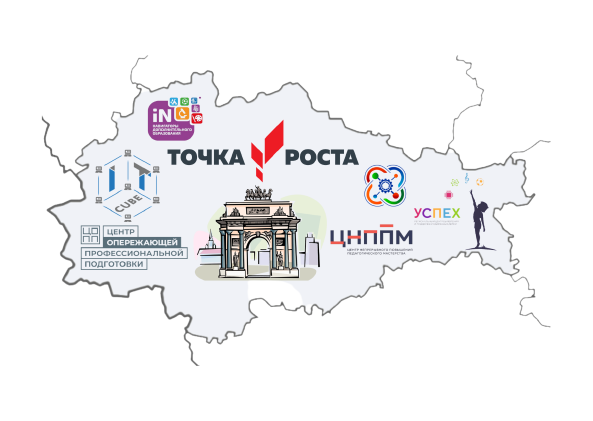              Курская областьВсероссийского методического семинара для педагогов и руководителей центров образования «Точка роста», функционирующих на базе общеобразовательных организаций, расположенных в сельской местности и малых городах по теме «Практические аспекты реализации основных и дополнительных общеобразовательных программ с использованием ресурсов центров «Точка роста»»Место проведения: Курская область, г. Курск, ул. Серафима Саровского, д. 12Цель семинара: представить региональные практики реализации основных
и дополнительных общеобразовательных программ с использованием оборудования центров «Точка роста»Формат проведения: очно с применением дистанционных технологийЦелевая аудитория: руководители, заместители руководителей и учителя общеобразовательных организаций сельской местности и малых городов, на базе которых в 2019-2021 годах созданы центры образования «Точка роста», представители региональных институтов развития образования (повышения квалификации), тьюторы ЦНППМ, педагоги дополнительного образования, студенты образовательных организаций высшего образования и профессиональных образовательных организаций. 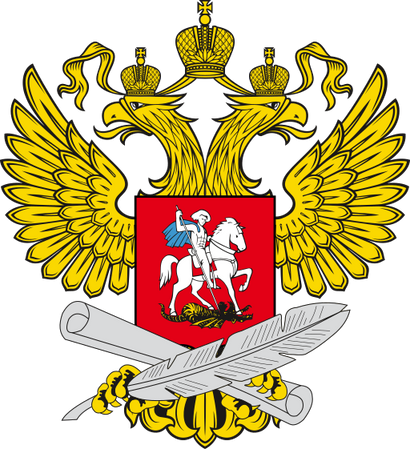 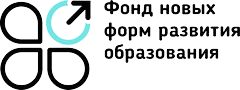 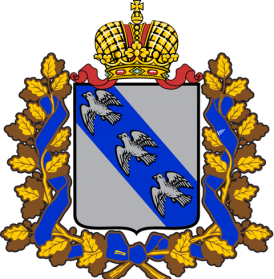 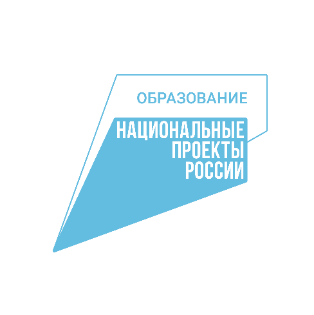 ПРОЕКТВсероссийский методический семинар для педагогов
и руководителей центров образования «Точка роста», функционирующих на базе общеобразовательных организаций, расположенных в сельской местности и малых городахПрактические аспектыреализации основных и дополнительных общеобразовательных программс использованием ресурсов центров«Точка роста»ПРОЕКТВсероссийский методический семинар для педагогов
и руководителей центров образования «Точка роста», функционирующих на базе общеобразовательных организаций, расположенных в сельской местности и малых городахПрактические аспектыреализации основных и дополнительных общеобразовательных программс использованием ресурсов центров«Точка роста»ПРОЕКТВсероссийский методический семинар для педагогов
и руководителей центров образования «Точка роста», функционирующих на базе общеобразовательных организаций, расположенных в сельской местности и малых городахПрактические аспектыреализации основных и дополнительных общеобразовательных программс использованием ресурсов центров«Точка роста»ПРОЕКТВсероссийский методический семинар для педагогов
и руководителей центров образования «Точка роста», функционирующих на базе общеобразовательных организаций, расположенных в сельской местности и малых городахПрактические аспектыреализации основных и дополнительных общеобразовательных программс использованием ресурсов центров«Точка роста»ПРОЕКТ ПРОГРАММЫДата проведения: 14-15 апреля 2022 годаЗал (площадка): Медиазона ЦОПП; видеостудия Jalinga; дистанционное подключение педагогов и руководителей центров «Точка роста» 82 субъектов Российской ФедерацииНачало проведения мероприятия: 10:00 (время Московское)День 114 апреля 2022 года (10:00 – 14:05)День 114 апреля 2022 года (10:00 – 14:05)День 114 апреля 2022 года (10:00 – 14:05)День 114 апреля 2022 года (10:00 – 14:05)ВремяТема выступления, форматСпикерДолжность1234Установочная частьМодератор: ВОРОБЬЕВ Михаил Владимирович, начальник управления методологии и экспертно-организационного сопровождения проектной деятельности ФГАУ «Фонд новых форм развития образования»Установочная частьМодератор: ВОРОБЬЕВ Михаил Владимирович, начальник управления методологии и экспертно-организационного сопровождения проектной деятельности ФГАУ «Фонд новых форм развития образования»Установочная частьМодератор: ВОРОБЬЕВ Михаил Владимирович, начальник управления методологии и экспертно-организационного сопровождения проектной деятельности ФГАУ «Фонд новых форм развития образования»Установочная частьМодератор: ВОРОБЬЕВ Михаил Владимирович, начальник управления методологии и экспертно-организационного сопровождения проектной деятельности ФГАУ «Фонд новых форм развития образования»10:00–10:30Приветственное словоВАСИЛЬЕВАТатьяна ВикторовнаЗаместитель Министра просвещения Российской Федерации10:00–10:30Приветственное словоКАРАМЫШЕВВиктор Николаевич Заместитель Губернатора Курской области10:00–10:30Приветственное словоЕРШОВРоманФедоровичПервый заместитель генерального директора ФГАУ «ФНФРО» - директор центра информационно-аналитическогои проектного сопровождения10:00–10:30Приветственное словоБОНДАРЕВААнтонина ВасильевнаРуководитель центра опережающей профессиональной подготовки (ЦОПП)Курской областиПрисутствуют в студииПрисутствуют в студииПрисутствуют в студииПрисутствуют в студииКАРАМЫШЕВВиктор Николаевич Заместитель ГубернатораКурской областиЗаместитель ГубернатораКурской областиБастриковаНаталия АлександровнаИ.о. председателя комитета образования и науки Курской областиИ.о. председателя комитета образования и науки Курской областиРОССИЙСКАЯЕлена НиколаевнаЗаместитель председателя комитета образования и науки Курской областиЗаместитель председателя комитета образования и науки Курской областиЕРШОВРоман ФедоровичПервый заместитель генерального директора ФГАУ «ФНФРО» - директор центра информационно-аналитическогои проектного сопровожденияПервый заместитель генерального директора ФГАУ «ФНФРО» - директор центра информационно-аналитическогои проектного сопровожденияВОРОБЬЕВМихаил ВладимировичНачальник управления методологии и экспертно-организационного сопровождения проектной деятельности ФГАУ «ФНФРО»Начальник управления методологии и экспертно-организационного сопровождения проектной деятельности ФГАУ «ФНФРО»БУРУХИНАДарья Юрьевна Начальник отдела методологического сопровождения проектов в сфере общего и дополнительного образованияФГАУ «ФНФРО»Начальник отдела методологического сопровождения проектов в сфере общего и дополнительного образованияФГАУ «ФНФРО»УРАЛЬСКАЯЕвгения ВладимировнаНачальник отдела центра информационно-аналитического и проектного сопровожденияФГАУ ФНФРОНачальник отдела центра информационно-аналитического и проектного сопровожденияФГАУ ФНФРОБОНДАРЕВААнтонина ВасильевнаРуководитель центра опережающей профессиональной подготовки (ЦОПП)Курской областиРуководитель центра опережающей профессиональной подготовки (ЦОПП)Курской областиОСЕТРОВАОксана АлександровнаПроректор по учебно-методической работе ОГБУ ДПО «Курский институт развития образования»Проректор по учебно-методической работе ОГБУ ДПО «Курский институт развития образования»БЕСЕДИНАЕлена ВячеславовнаДиректор МБОУ Средняя общеобразовательная школа № 35им. К. Д. ВоробьеваДиректор МБОУ Средняя общеобразовательная школа № 35им. К. Д. ВоробьеваРАГУЛИНАИрина ВасильевнаРуководитель центра непрерывного повышения профессионального мастерства педагогических работников (ЦНППМ)Руководитель центра непрерывного повышения профессионального мастерства педагогических работников (ЦНППМ)БОБРОВАСветлана ЮрьевнаУчитель биологии МБОУ «СОШс углубленным изучением иностранных языков №4» г. Курчатова Курской областиУчитель биологии МБОУ «СОШс углубленным изучением иностранных языков №4» г. Курчатова Курской областиКОМОКСветлана ВладимировнаУчитель физики ОБОУ «Лицей-интернат пос. им. Маршала Жукова»Курской областиУчитель физики ОБОУ «Лицей-интернат пос. им. Маршала Жукова»Курской областиАФАНАСЬЕВАМаргарита НиколаевнаЗаместитель директорапо УВР, учитель химии и биологииМБОУ «Средняя общеобразовательная школа с углубленным изучением отдельных предметов № 7 имениА.С. Пушкина» г. Курска Курской областиЗаместитель директорапо УВР, учитель химии и биологииМБОУ «Средняя общеобразовательная школа с углубленным изучением отдельных предметов № 7 имениА.С. Пушкина» г. Курска Курской областиМОРДВИНОВАЕлена ВладимировнаУчитель информатикиМКОУ «Ленинская СОШ с УИОП» Октябрьского района Курской областиУчитель информатикиМКОУ «Ленинская СОШ с УИОП» Октябрьского района Курской областиТЮРИНАТатьяна НиколаевнаПреподаватель-организатор ОБЖМКОУ «Жерновецкая СОШ» Золотухинского района Курской областиПреподаватель-организатор ОБЖМКОУ «Жерновецкая СОШ» Золотухинского района Курской областиРАДЗЕВИЧНиколай НиколаевичУчитель технологииМКОУ «Поныровская СОШ»Поныровского района Курской областиУчитель технологииМКОУ «Поныровская СОШ»Поныровского района Курской областиГЛАГОЛЕВДмитрий ВалерьевичЗаместитель директора по информационно-методическому сопровождению системы образования ОБОУ  Центр дистанционного обучения«Новые технологии»Заместитель директора по информационно-методическому сопровождению системы образования ОБОУ  Центр дистанционного обучения«Новые технологии»КРИЦКИЙГеннадий ОлеговичСистемный администратор ЦОППСистемный администратор ЦОППВОРОНЦОВАЮлия ДмитриевнаСпециалист по связямс общественностью регионального ведомственного проектного офисаСпециалист по связямс общественностью регионального ведомственного проектного офисаПрактическая часть семинараПрактическая часть семинараПрактическая часть семинараПрактическая часть семинара10:30-10:40Организационно-методическая сопровождение деятельности центров «Точка роста»
в Курской областиОСЕТРОВАОксана АлександровнаПроректор по учебно-методической работеОГБУ ДПО «Курский институт развития образования»10:40-10:50Школьный Кванториумв системе методического сопровождения педагогов центров «Точка роста»БЕСЕДИНАЕлена ВячеславовнаДиректор
МБОУ Средняя общеобразовательная школа № 35
им. К. Д. Воробьева10:50-11:00Использование цифрового оборудования ЦНППМ
в единой технологической среде нацпроекта «Образование»РАГУЛИНАИрина ВасильевнаРуководитель центра непрерывного повышения профессионального мастерства педагогических работников (ЦНППМ)11:00-11:10Информационная кампания по популяризации национального проекта «Образование» на территории Курской области: первое региональное образовательное телевидение «4 D: Дети, Детям, Для Детей»РОССИЙСКАЯЕлена НиколаевнаЗаместитель председателя комитета образования и науки Курской области11:10-12:25Мастер-классы по работе с оборудованием по физике, химии, биологии в рамках деятельности центров«Точка роста», созданных в 2021 годуМастер-классы по работе с оборудованием по физике, химии, биологии в рамках деятельности центров«Точка роста», созданных в 2021 годуМастер-классы по работе с оборудованием по физике, химии, биологии в рамках деятельности центров«Точка роста», созданных в 2021 году11:10-11:30Мастер-классс применением оборудования центра «Точка роста».8 класс.Строение и функции кожи.  Формирование функциональной грамотности на уроках биологииБОБРОВАСветлана ЮрьевнаУчитель биологии МБОУ «СОШс углубленным изучением иностранных языков №4» г. Курчатова Курской области11:10-11:30Вопросы/ответы: диалогс учителемБОБРОВАСветлана ЮрьевнаУчитель биологии МБОУ «СОШс углубленным изучением иностранных языков №4» г. Курчатова Курской области11:30-11:50Физический практикумс применением оборудования центра «Точка роста».11 классКОМОКСветлана ВладимировнаУчитель физикиОБОУ «Лицей-интернат пос.
им. Маршала Жукова» Курской области11:30-11:50Вопросы/ответы: диалогс учителемКОМОКСветлана ВладимировнаУчитель физикиОБОУ «Лицей-интернат пос.
им. Маршала Жукова» Курской области11:50-12:25Педагогическая мастерскаяпо подготовке к ГИАпо химии с применением оборудования центра «Точка роста».Фокус внимания: ШНОРы, учителя11:50-12:25Подготовка к ГИА. Задание 21 КИМ ЕГЭ (базовый уровень)КОРЫСТИНА Татьяна ИвановнаУчитель химииМБОУ «СОШ №23 им. Героя Советского Союза Ачкасова С.В.» Курского района Курской области11:50-12:25Школьный проект: от идеи до воплощенияБУДКОВА Лариса ВасильевнаУчитель химии
и биологии  МКОУ «Солдатская СОШ» Горшеченского района Курской области11:50-12:25Использование методических кейсов естественно – научной направленности в работе педагогов «Точек роста» и технопарков «Кванториум» в логике подготовки к ГИА и проектной деятельностиАФАНАСЬЕВА Маргарита НиколаевнаЗаместитель директорапо УВР, учитель химии и биологииМБОУ «Средняя общеобразовательная школа с углубленным изучением отдельных предметов № 7 имени А.С. Пушкина»г. Курска Курской области11:50-12:25Вопросы/ответы: диалог с учителямиАФАНАСЬЕВА Маргарита НиколаевнаЗаместитель директорапо УВР, учитель химии и биологииМБОУ «Средняя общеобразовательная школа с углубленным изучением отдельных предметов № 7 имени А.С. Пушкина»г. Курска Курской области12:25-12:55ПерерывПерерывПерерыв12:55-14:05Мастер-классы по работе с оборудованием по ОБЖ, информатике, технологии в рамках деятельностицентров «Точка роста», созданных в 2020 годуМастер-классы по работе с оборудованием по ОБЖ, информатике, технологии в рамках деятельностицентров «Точка роста», созданных в 2020 годуМастер-классы по работе с оборудованием по ОБЖ, информатике, технологии в рамках деятельностицентров «Точка роста», созданных в 2020 году12:55-13:15Педагогическая мастерская
с применением оборудования центра «Точка роста»12:55-13:15Работа с электронными таблицами. Формирование финансовой грамотности
у обучающихся»ТУТОЧКИНАНаталья ГеннадьевнаУчитель информатикиМКОУ «СОШ №2пос. им. К. Либкнехта» Курчатовского района Курской области12:55-13:153D-моделирование объектов. 7 класс МОРДВИНОВАЕлена ВладимировнаУчитель информатикиМКОУ «Ленинская СОШ с УИОП» Октябрьского района Курской области12:55-13:15Вопросы/ответы: диалог
с учителямиМОРДВИНОВАЕлена ВладимировнаУчитель информатикиМКОУ «Ленинская СОШ с УИОП» Октябрьского района Курской области13:15-13:35Мастер-класс по ОБЖс применением оборудования центра «Точка роста».Первая помощь при различных видах травм. 6 класс (внеурочная деятельность)ТЮРИНАТатьяна НиколаевнаПреподаватель-организатор ОБЖМКОУ «Жерновецкая СОШ» Золотухинского района Курской области13:15-13:35Вопросы/ответы: диалогс учителемТЮРИНАТатьяна НиколаевнаПреподаватель-организатор ОБЖМКОУ «Жерновецкая СОШ» Золотухинского района Курской области13:35-13:55Мастер-класспо технологиис применением оборудования центра «Точка роста».Первоначальные навыки управления квадрокоптером». 6 класс (внеурочная деятельность)РАДЗЕВИЧНиколай НиколаевичУчитель технологииМКОУ «Поныровская СОШ» Поныровского района Курской области13:35-13:55Вопросы/ответы: диалогс учителемРАДЗЕВИЧНиколай НиколаевичУчитель технологииМКОУ «Поныровская СОШ» Поныровского района Курской области13:55-14:05Итоги дня: рефлексияИтоги дня: рефлексияИтоги дня: рефлексияДень 215 апреля 2022 года (10:00 – 13:50)День 215 апреля 2022 года (10:00 – 13:50)День 215 апреля 2022 года (10:00 – 13:50)День 215 апреля 2022 года (10:00 – 13:50)ВремяТема выступления, форматСпикерДолжность1234Модератор: БУРУХИНА Дарья Юрьевна, начальник отдела методологического сопровождения проектов в сфере общего и дополнительного образования ФГАУ «ФНФРО»Модератор: БУРУХИНА Дарья Юрьевна, начальник отдела методологического сопровождения проектов в сфере общего и дополнительного образования ФГАУ «ФНФРО»Модератор: БУРУХИНА Дарья Юрьевна, начальник отдела методологического сопровождения проектов в сфере общего и дополнительного образования ФГАУ «ФНФРО»Модератор: БУРУХИНА Дарья Юрьевна, начальник отдела методологического сопровождения проектов в сфере общего и дополнительного образования ФГАУ «ФНФРО»10:00-10:10Открытие, установкии задачи второго дня семинараБУРУХИНАДарьяЮрьевнаНачальник отдела методологического сопровождения проектов
в сфере общего
и дополнительного образования ФГАУ «ФНФРО»Присутствуют в студииПрисутствуют в студииПрисутствуют в студииПрисутствуют в студииКАРАМЫШЕВВиктор Николаевич Заместитель ГубернатораКурской областиЗаместитель ГубернатораКурской областиБастриковаНаталия АлександровнаИ.о. председателя комитета образования и науки Курской областиИ.о. председателя комитета образования и науки Курской областиРОССИЙСКАЯЕлена НиколаевнаЗаместитель председателя комитета образования и науки Курской областиЗаместитель председателя комитета образования и науки Курской областиБУРУХИНАДарья Юрьевна Начальник отдела методологического сопровождения проектов в сфере общего и дополнительного образованияФГАУ «ФНФРО»Начальник отдела методологического сопровождения проектов в сфере общего и дополнительного образованияФГАУ «ФНФРО»УРАЛЬСКАЯЕвгения ВладимировнаНачальник отдела центра информационно-аналитического и проектного сопровожденияФГАУ ФНФРОНачальник отдела центра информационно-аналитического и проектного сопровожденияФГАУ ФНФРОЕГОРОВАМарина ВасильевнаДиректор ОБУДО «Областной центр развития творчества детей и юношества»Директор ОБУДО «Областной центр развития творчества детей и юношества»БАШМАНОВАЕлена ЛеонидовнаПрофессор кафедры педагогикии профессионального образования ФГОБОУ ВО «Курский государственный университет»Профессор кафедры педагогикии профессионального образования ФГОБОУ ВО «Курский государственный университет»АСАДЧИХЛидия ЕвгеньевнаДиректор МБОУ «СОШ №60 им. Героев Курской битвы»г. КурскаДиректор МБОУ «СОШ №60 им. Героев Курской битвы»г. КурскаСАЗОНОВСергей ЮрьевичЗаместитель директорапо проектному управлению детского технопарка «Кванториум»Курской области Заместитель директорапо проектному управлению детского технопарка «Кванториум»Курской области КОПТЕВАлексей СергеевичПедагог дополнительного образованияцентра «Точка роста»МБОУ «Рудавская СОШ» Обоянского района Курской областиПедагог дополнительного образованияцентра «Точка роста»МБОУ «Рудавская СОШ» Обоянского района Курской областиСТЕПАНЧЕНКО Ольга ВладимировнаМКОУ «Веселовская СОШ»Глушковского района Курской областиМКОУ «Веселовская СОШ»Глушковского района Курской областиАНПИЛОГОВА Екатерина ГеннадьевнаУчитель информатики МКОУ «Ленинская СОШ с УИОП» Октябрьского района Курской областиУчитель информатики МКОУ «Ленинская СОШ с УИОП» Октябрьского района Курской областиСЫСОЕВСергей НиколаевичПреподаватель-организатор МКОУ «Черемисиновская СОШ им. Героя Советского Союза И.Ф. Алтухова» Черемисиновского районаПреподаватель-организатор МКОУ «Черемисиновская СОШ им. Героя Советского Союза И.Ф. Алтухова» Черемисиновского районаТЕПЛОВАлексей АлександровичДиректор МКОУ «Медвенская СОШим. Героя Советского Союза Г.М. Певнева» Медвенского района Курской областиДиректор МКОУ «Медвенская СОШим. Героя Советского Союза Г.М. Певнева» Медвенского района Курской областиГЛАГОЛЕВДмитрий ВалерьевичЗаместитель директора по информационно-методическому сопровождению системы образования ОБОУ  Центр дистанционного обучения«Новые технологии»Заместитель директора по информационно-методическому сопровождению системы образования ОБОУ  Центр дистанционного обучения«Новые технологии»КРИЦКИЙГеннадий ОлеговичСистемный администратор ЦОППСистемный администратор ЦОППВОРОНЦОВАЮлия ДмитриевнаСпециалист по связямс общественностью регионального ведомственного проектного офисаСпециалист по связямс общественностью регионального ведомственного проектного офиса10:10-11:00Взаимодействие Центров «Точка роста»с образовательными организациями, оснащенными современной инфраструктурой национального проекта «Образование», в рамках реализации дополнительных общеобразовательных программВзаимодействие Центров «Точка роста»с образовательными организациями, оснащенными современной инфраструктурой национального проекта «Образование», в рамках реализации дополнительных общеобразовательных программВзаимодействие Центров «Точка роста»с образовательными организациями, оснащенными современной инфраструктурой национального проекта «Образование», в рамках реализации дополнительных общеобразовательных программ10:10-10:20Целевая модель дополнительного образования – вектор системы сопровождения, развития и совершенствования профессионального мастерства педагогических и управленческих кадров образования, обеспечивающее согласованное развитие всех участников образовательного процессаЕГОРОВАМарина ВасильевнаДиректор ОБУДО «Областной центр развития творчества детей и юношества»10:20-10:30Опережающая подготовка будущих педагогов к реализации проектной деятельности в образовательных центрах «Точка роста»БАШМАНОВА Елена Леонидовна, доктор педагогических наук Профессор кафедры педагогики и профессионального образования ФГОБОУ ВО «Курский государственный университет»10:30-10:45ТОЧКИ РОСТА –IT-КУБ –ТОЧКИ ПЕРЕСЕЧЕНИЯАСАДЧИХЛидия ЕвгеньевнаДиректор МБОУ «СОШ №60 им. Героев Курской битвы»г. Курска10:45-11:05«Точки роста»в творческих лабораториях детского технопарка «Кванториум»Детский технопарк «Кванториум» г.КурскаЗаместитель директорапо проектному управлению Педагог дополнительного образования Детский технопарк «Кванториум»г. Курска 10:45-11:05Мобильная платформа с разведывательным дроном на базе робототехнических наборов Tetrix и DJI TelloСАЗОНОВСергей ЮрьевичЖИРОНКИН Александр ВикторовичДетский технопарк «Кванториум» г.КурскаЗаместитель директорапо проектному управлению Педагог дополнительного образования Детский технопарк «Кванториум»г. Курска 10:45-11:05VR-квест «Строим Россию» как форма организации образовательной деятельности по формированию компетенций управления симуляторами виртуальной реальности в программах профессиональных пробМОЖАЕВМихаил ГригорьевичДетский технопарк «Кванториум» Курской области (г.Железногорск) Педагог дополнительного образования отдела 11:05-11:40Мастер-классы педагогов центров «Точка роста» Курской области по работе с вариативным оборудованиемцентров «Точка роста» 2021 года Мастер-классы педагогов центров «Точка роста» Курской области по работе с вариативным оборудованиемцентров «Точка роста» 2021 года Мастер-классы педагогов центров «Точка роста» Курской области по работе с вариативным оборудованиемцентров «Точка роста» 2021 года 11:05-11:25Мастер-класс Основы робототехникив начальной школе. Навыки работыс Clawbot IQ. 3-4 классыКОПТЕВАлексей СергеевичПедагог дополнительного образованияцентра «Точка роста»МБОУ «Рудавская СОШ» Обоянского районаКурской области11:05-11:25Вопросы/ответы: диалог с педагогомКОПТЕВАлексей СергеевичПедагог дополнительного образованияцентра «Точка роста»МБОУ «Рудавская СОШ» Обоянского районаКурской области11:25-11:50Воркшоп «Юный ученый» (дополнительное образование естественно-научной направленности в начальной школе) Учителя начальных классов МКОУ «Веселовская СОШ» Глушковского районаКурской области11:25-11:50Виды перьев птиц. 1 классБАРДАЧЕНКОЕлена ИвановнаУчителя начальных классов МКОУ «Веселовская СОШ» Глушковского районаКурской области11:25-11:50Дыхание живых организмов. 2 классТОЛМАЧЕВАЖаннаИвановнаУчителя начальных классов МКОУ «Веселовская СОШ» Глушковского районаКурской области11:25-11:50Использование рН-датчика цифровой лаборатории по химии «Releon Lite». 4 классСТЕПАНЧЕНКО Ольга ВладимировнаУчителя начальных классов МКОУ «Веселовская СОШ» Глушковского районаКурской области11:25-11:50Вопросы/ответы: диалогс учителямиСТЕПАНЧЕНКО Ольга ВладимировнаУчителя начальных классов МКОУ «Веселовская СОШ» Глушковского районаКурской области11:50-12:15ПерерывПерерывПерерыв12:15-13:30Мастер-классы педагогов центров «Точка роста» Курской области по работе с оборудованием центров «Точка роста» 2020 года Мастер-классы педагогов центров «Точка роста» Курской области по работе с оборудованием центров «Точка роста» 2020 года Мастер-классы педагогов центров «Точка роста» Курской области по работе с оборудованием центров «Точка роста» 2020 года 12:00-12:20Мастер-классПроектирование образовательной деятельности
с использованием оборудования центра«Точка роста».3D моделирование КАРАМЫШЕВ Александр НиколаевичРуководитель центра «Точка роста», учитель технологии МБОУ «СОШ №1г. Льговаим. В.Б. Бессонова» Курской области12:00-12:20Вопросы/ответы: диалогс педагогомКАРАМЫШЕВ Александр НиколаевичРуководитель центра «Точка роста», учитель технологии МБОУ «СОШ №1г. Льговаим. В.Б. Бессонова» Курской области12:20-12:40Воркшоп Гоночный трекер.4 и 7 классыАНПИЛОГОВА Екатерина ГеннадьевнаУчитель информатики МКОУ «Ленинская СОШс УИОП» Октябрьского района Курской области12:20-12:40Вопросы/ответы: диалогс педагогомАНПИЛОГОВА Екатерина ГеннадьевнаУчитель информатики МКОУ «Ленинская СОШс УИОП» Октябрьского района Курской области12:40-13:00Соревнования команд «Юнармии»с использованием оборудования «Точки роста»СЫСОЕВСергей НиколаевичПреподаватель-организатор МКОУ «Черемисиновская СОШ им. Героя Советского СоюзаИ.Ф. Алтухова» Черемисиновского района12:40-13:00Вопросы/ответы: диалогс педагогомСЫСОЕВСергей НиколаевичПреподаватель-организатор МКОУ «Черемисиновская СОШ им. Героя Советского СоюзаИ.Ф. Алтухова» Черемисиновского района13:00-13:20Презентация проекта лагеря с дневным пребыванием
«Точка роста летом»ТЕПЛОВАлексей АлександровичДиректор МКОУ «Медвенская СОШим. Героя Советского Союза Г.М. Певнева» Медвенского района Курской области13:00-13:20Вопросы/ответы: диалогс педагогомТЕПЛОВАлексей АлександровичДиректор МКОУ «Медвенская СОШим. Героя Советского Союза Г.М. Певнева» Медвенского района Курской области13:20-13:40Дополненная реальностьв точке роста за 10 минутГлаголев Дмитрий ВалерьевичЗаместитель директора по информационно-методическому сопровождению системы образования ОБОУ  Центр дистанционного обучения«Новые технологии»13:40-13:50ЗАВЕРШЕНИЕ СЕМИНАРА. ПОДВЕДЕНИЕ ИТОГОВЗАВЕРШЕНИЕ СЕМИНАРА. ПОДВЕДЕНИЕ ИТОГОВЗАВЕРШЕНИЕ СЕМИНАРА. ПОДВЕДЕНИЕ ИТОГОВ